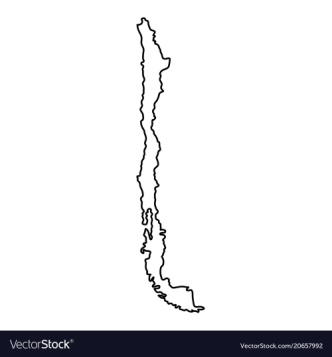 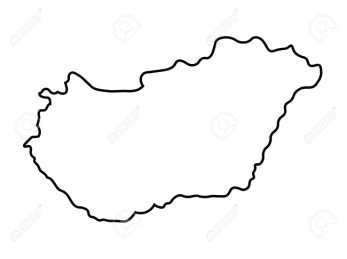 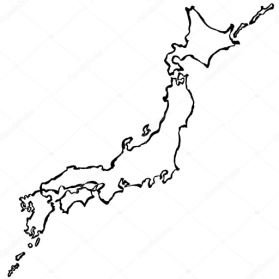 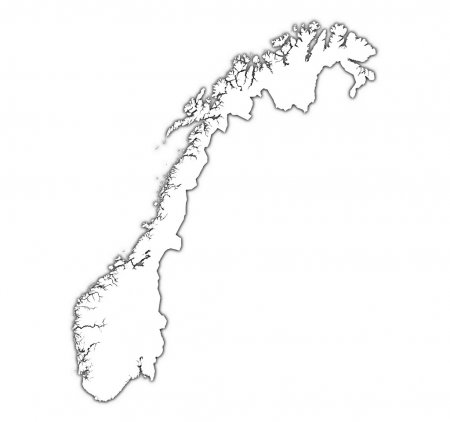 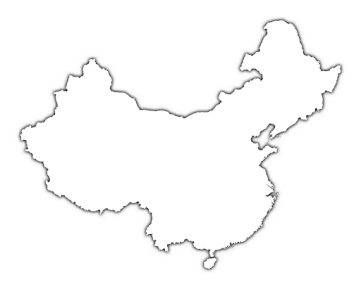 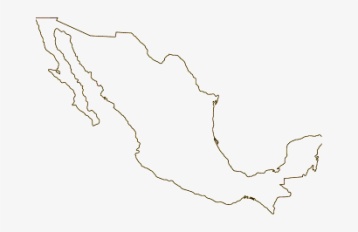 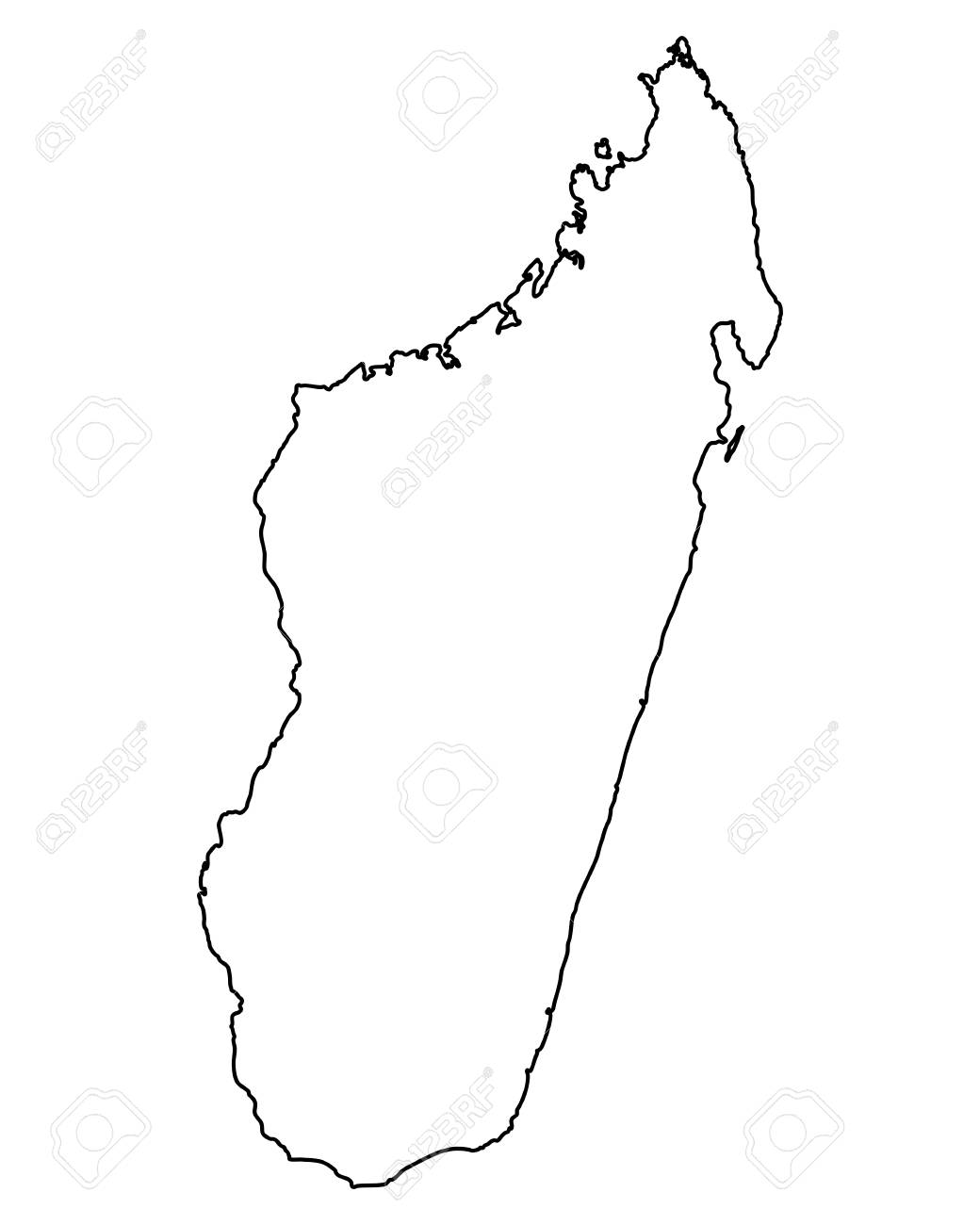 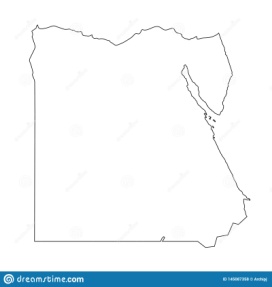 1. Který z výše uvedených států je rozlohou nejmenší?2. Ve kterých z výše uvedených států se hovoří španělsky?3. Kterými z výše uvedených států prochází obratník?4. Který z výše uvedených států má nejvíce obyvatel?5. Ve kterých z výše uvedených států je původní obyvatelstvo žluté rasy?6. Který z výše uvedených států je vnitrozemský?7. Které z výše uvedených států nemají suchozemského souseda?8. Ve kterém z výše uvedených států může nastat polární noc?9. Který z výše uvedených států má hlavní město s nejmenším počtem písmen v názvu?